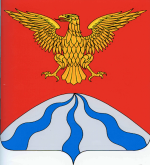 АДМИНИСТРАЦИЯ МУНИЦИПАЛЬНОГО ОБРАЗОВАНИЯ«ХОЛМ - ЖИРКОВСКИЙ РАЙОН» СМОЛЕНСКОЙ ОБЛАСТИП О С Т А Н О В Л Е Н И Еот 23.10.2020 №588		Администрация муниципального образования «Холм-Жирковский район» Смоленской области п о с т а н о в л я е т:        	1. Изложить состав консультативного Совета по межнациональным и межконфессиональным отношениям на территории муниципального образования «Холм-Жирковский район» Смоленской области в новой редакции согласно приложению.2. Контроль за исполнением настоящего постановления возложить на заместителя Главы муниципального образования – начальника отдела по образованию Администрации муниципального образования «Холм-Жирковский район» Смоленской области (Т.В. Муравьева).3. Настоящее постановление вступает в силу со дня его подписания.Глава муниципального образования	 «Холм-Жирковский район»Смоленской области			А.М. ЕгикянПриложение к постановлению Администрациимуниципального образования «Холм-Жирковский район»Смоленской области от 23.10.2020 №588СОСТАВ консультативного Совета по межнациональным и межконфессиональным отношениям на территории муниципального образования «Холм-Жирковский район» Смоленской областиО внесении изменений в постановление Администрации муниципального образования «Холм-Жирковский район» Смоленской области от 06.08.2019 №382 (в редакции от 10.12.2019 №644)Муравьева Татьяна Владимировназаместитель Главы муниципального образования – начальник отдела по образованию Администрации муниципального образования «Холм-Жирковский район» Смоленской области, председатель Совета;Каленова Елена Николаевназаместитель Главы муниципального образования – управляющий делами Администрации муниципального образования «Холм-Жирковский район» Смоленской области, заместитель председателя Совета;Горохова Наталья ВикторовнаСпециалист II категории отдела по экономике, имущественным и земельным отношениям Администрации муниципального образования «Холм-Жирковский район» Смоленской области, секретарь Совета.Члены Совета:Члены Совета:Королева Валентина Михайловнаначальник отдела по культуре и спорту Администрации муниципального образования «Холм-Жирковский район» Смоленской области;Крылов Сергей ИвановичГлава муниципального образования Агибаловского сельского поселения;Персидский Вячеслав МихайловичГлава муниципального образования Богдановского сельского поселения;Борисова Нина ВикторовнаГлава муниципального образования Лехминского сельского поселения;Анисимова Наталья МихайловнаГлава муниципального образования Игоревского сельского поселения;Козел Михаил ВладимировичГлава муниципального образования Тупиковского сельского поселенияКомарова Валентина Григорьевна- заместитель председателя Холм-Жирковского районного Совета депутатов (по согласованию)Одинаев Вячеслав Шарофович- председатель Холм-Жирковской районной общественной организации Смоленской областной общественной организации ветеранов (пенсионеров) войны и труда, вооруженных сил и правоохранительных органов (по согласованию)Цветкова Галина Яковлевна- выпускающий редактор газеты «Вперед» (по согласованию)